Управление по Троицкому и Новомосковскому АОГлавного управления МЧС России по г. МосквеМы в социальных сетях!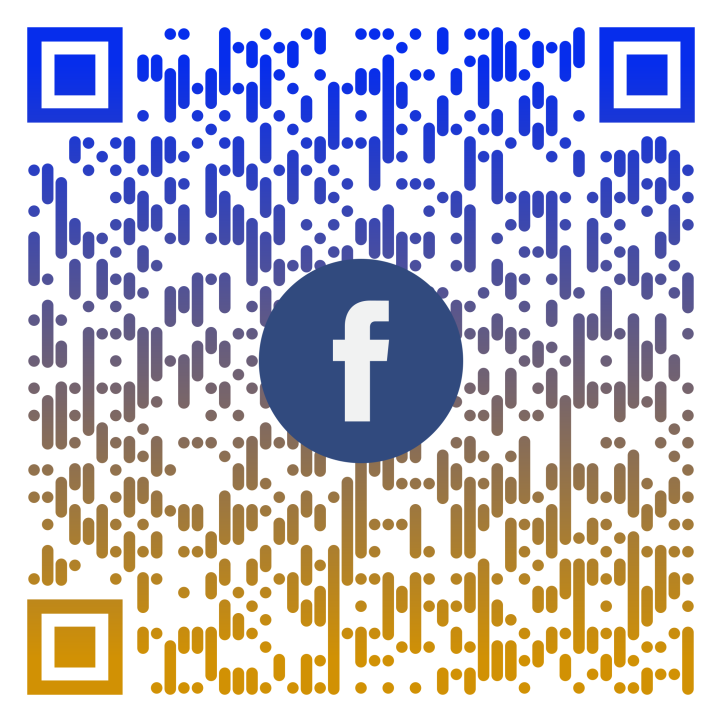 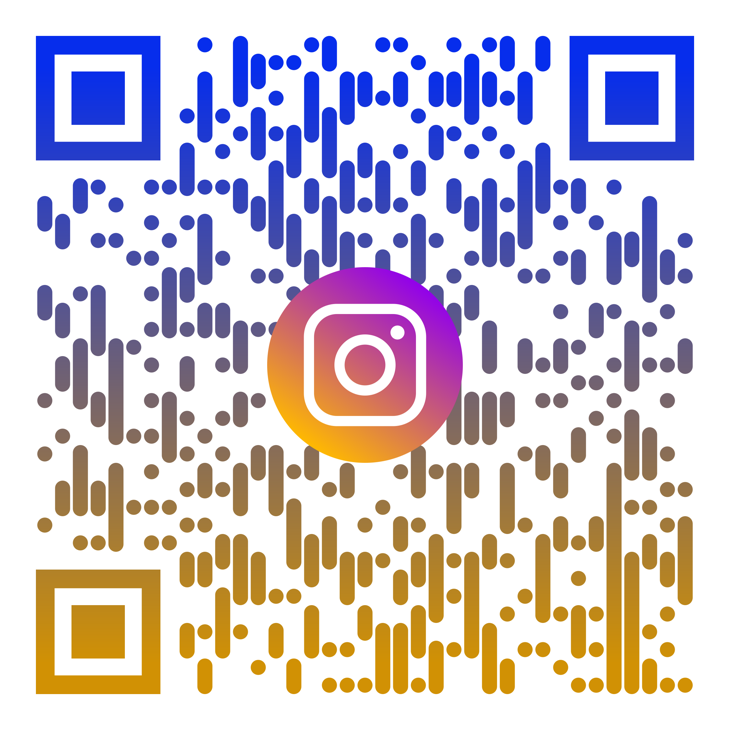       facebook.com/МЧС-ТиНАО-108741680670667/                                             www.instagram.com/mchs_tinao/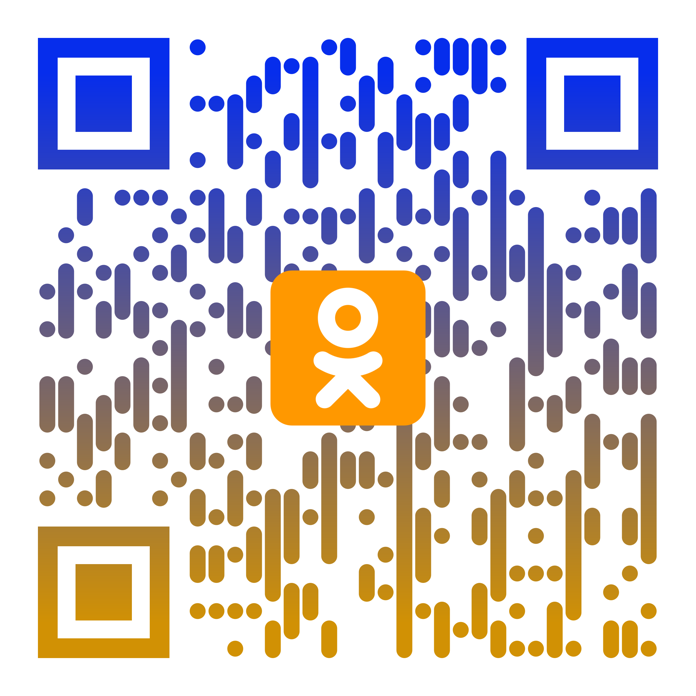 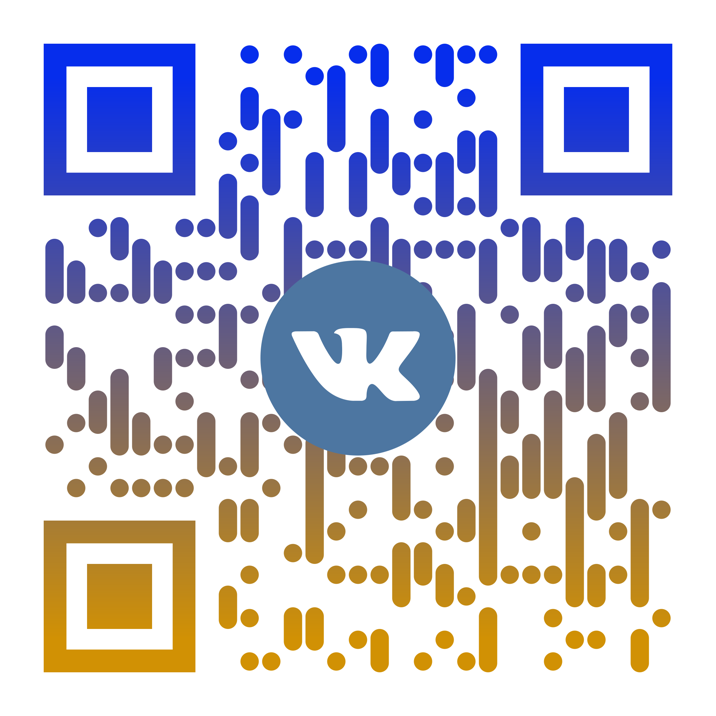                    ok.ru/mosmchs.nitao                                                                           vk.com/mchstinao 